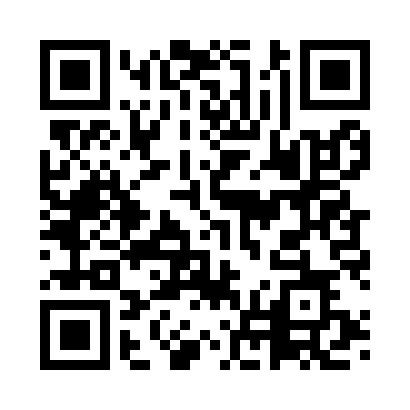 Prayer times for Argiano, ItalyWed 1 May 2024 - Fri 31 May 2024High Latitude Method: Angle Based RulePrayer Calculation Method: Muslim World LeagueAsar Calculation Method: HanafiPrayer times provided by https://www.salahtimes.comDateDayFajrSunriseDhuhrAsrMaghribIsha1Wed4:176:081:116:098:1610:002Thu4:156:061:116:108:1710:023Fri4:136:051:116:118:1810:034Sat4:116:041:116:118:1910:055Sun4:096:021:116:128:2010:076Mon4:076:011:116:138:2110:087Tue4:056:001:116:138:2210:108Wed4:035:591:116:148:2410:129Thu4:015:571:116:158:2510:1310Fri3:595:561:116:158:2610:1511Sat3:575:551:116:168:2710:1712Sun3:565:541:116:178:2810:1913Mon3:545:531:116:178:2910:2014Tue3:525:521:116:188:3010:2215Wed3:505:511:116:188:3110:2416Thu3:495:501:116:198:3210:2517Fri3:475:491:116:208:3310:2718Sat3:455:481:116:208:3410:2919Sun3:445:471:116:218:3510:3020Mon3:425:461:116:218:3610:3221Tue3:405:451:116:228:3710:3322Wed3:395:441:116:238:3810:3523Thu3:375:441:116:238:3910:3724Fri3:365:431:116:248:4010:3825Sat3:355:421:116:248:4110:4026Sun3:335:411:116:258:4210:4127Mon3:325:411:126:258:4310:4328Tue3:315:401:126:268:4410:4429Wed3:295:391:126:268:4510:4530Thu3:285:391:126:278:4510:4731Fri3:275:381:126:278:4610:48